Appel du congrès de la CGT éduc’action Mayotte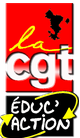 (le 2 décembre 2016 à Tsararano)La Confédération Générale du Travail (CGT), fondée en 1895, est en France la première organisation syndicale dans le secteur public comme dans le secteur privé. Depuis plus de 120 ans, elle lutte au coté de toutes les catégories de travailleurs pour faire aboutir leurs revendications, améliorer leurs conditions de travail, leur permettre de conquérir de nouveaux droits. De nombreuses conquêtes sociales ont ces dernières années été annihilées par les politiques libérales des gouvernements successifs, d’autres sont clairement menacées et les services publics clairement visés par certains candidats déclarés à la prochaine élection présidentielle.Lors de la dernière séquence sociale d’ampleur (la mobilisation contre  la loi travail), chacun a pu voir que la CGT était la seule force organisée capable de résister à la politique libérale et le dernier rempart face au « chacun pour soi », au « tous contre tous »…D’autres batailles sociales, dans un cadre unitaire et non corporatiste, seront bientôt à mener. C’est pourquoi il est indispensable de renforcer la CGT. Dans le secteur de l’éducation, la CGT éduc’action revendique et continuera de revendiquer un plan massif d’investissement, notamment à Mayotte. La CGT éduc’action refuse par ailleurs toutes les réformes en cours, dictées par le dogme de l’austérité et qui promeuvent l’individualisation des rémunérations, comme la réforme RIFSEEP pour les personnels administratifs. La CGT éduc’action demande également le retrait immédiat du texte sur le PPCR et la réforme réactionnaire de l’évaluation des enseignants. Une autre politique est possible ! Aussi, les adhérents de la CGT éduc’action Mayotte, réunis en congrès le 2 décembre à Tsararano, appellent tous les personnels de l’éducation nationale à Mayotte à les rejoindre.Pour une autre politique, pour un plan d’investissement ambitieux pour l’éducation à Mayotte, adhérez à la CGT éduc’action Mayotte !cgt.mayotte@gmail.com – 0639 94 05 98 – www.cgteducactionmayotte.com